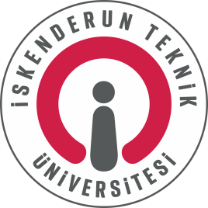 2021-2022 ÖĞRETİM YILI GÜZ DÖNEMİİSTE İNŞAAT MÜHENDİSLİĞİ BÖLÜMÜ 4. SINIF BİTİRME ÖDEVİ TERCİH LİSTESİTalep etmek istediğiniz dersleri “SIRALAMA” bölümüne 1’den başlayarak sıralama yapınız.Bitirme ödevi talebinde bulunan öğrencilerde, herhangi bir sebeple ders değiştirilmesi veya iptali olmayacaktır. Sıralamada boş ders bırakılmayacaktır.Dersler belirlenirken genel not ortalaması esas alınacaktır. Yanlış beyanda bulunmayınız. YANLIŞ BEYANDA BULUNANLAR DEĞERLENDİRMEDE LİSTE SONUNA ATILACAKLARDIR.Bitirme ödevi sadece 2018 ve öncesi girişli (uzatmalı) öğrenciler tarafından tercih edilebilecektir.Başvurular İSTE uzantılı kurumsal mail adresleri kullanılarak Arş. Gör. Bestami TAŞAR’a yapılacaktır. Mail adresi: bestami.tasar@iste.edu.trSON BAŞVURU TARİHİ: 24.09.2021 CUMA GÜNÜ’DÜR.Yapılan uyarıları okudum ve doğruluğunu kabul ediyorum.BİTİRME ÖDEVİBİTİRME ÖDEVİBİTİRME ÖDEVİBİTİRME ÖDEVİBİTİRME ÖDEVİBİTİRME ÖDEVİ1. ÖĞRETİM1. ÖĞRETİM1. ÖĞRETİM2. ÖĞRETİM2. ÖĞRETİM2. ÖĞRETİMKoduAlan AdıSıralamaKoduAlan AdıSıralamaINS 4797YapıINS 4797YapıINS 4797MekanikINS 4797MekanikINS 4797HidrolikINS 4797HidrolikINS 4797UlaştırmaINS 4797UlaştırmaINS 4797Yapı MalzemesiINS 4797Yapı MalzemesiINS 4797GeoteknikINS 4797GeoteknikINS 4797Yapı İşletmesiINS 4797Yapı İşletmesiÖğrenci Adı Soyadı:							Genel Not Ortalaması:Öğrenci No:								İmza: Kurumsal mail adresi